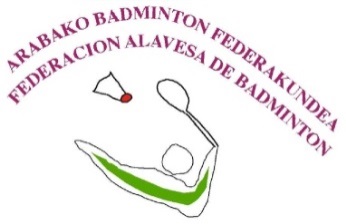 MODELO DE CANDIDATURA ELECCIONES A LA ASAMBLEAFEDERACIÓN ALAVESA DE BADMINTONNOMBRE: …………………………………………APELLIDOS: ……………………………………………………………….DNI: ………………………………….Presento mi candidatura para la asamblea de la federación alavesa de bádminton por el estamento de:            DEPORTISTAS            TÉCNICOS/ÁRBITROS